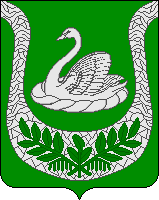 Администрация муниципального образования«Фалилеевское сельское поселение»муниципального образования«Кингисеппский муниципальный район»Ленинградской областиПОСТАНОВЛЕНИЕот  27.08.2019 год  № 94аВ целях реализации положений Федерального закона от 04.07.2007 № 209-ФЗ «О развитии малого и среднего предпринимательства в Российской Федерации», администрация МО «Фалилеевское сельское поселение» МО «Кингисеппский муниципальный район» Ленинградской областиПОСТАНОВЛЯЕТ:1. Утвердить прилагаемые:1.1 Порядок формирования, ведения и ежегодного дополнения и  опубликования Перечня муниципального имущества находящегося в собственности МО «Фалилеевское сельское поселение», свободного от прав третьих лиц (за исключением права хозяйственного ведения, права оперативного управления, а также имущественных прав субъектов малого и среднего предпринимательства), в соответствии с действующим законодательством. (Приложение №1)1.2 Форму перечня МО «Фалилеевское сельское поселение, предназначенного для предоставления во владение и (или) пользование субъектам малого и среднего предпринимательства и организациям, образующим инфраструктуру поддержки субъектов малого и среднего предпринимательства для опубликования в средствах массовой информации, а так же размещения в информационно-телекоммуникационной сети «Интернет» (Приложение № 2)1.3 Виды муниципального имущества, которое используется для формирования перечня муниципального  имущества МО «Фалилеевское сельское поселение» , предназначенного для предоставления во владение и (или) пользование субъектам малого и среднего предпринимательства (Приложение № 3)2.  Считать утратившим силу постановление администрации МО «Фалилеевское сельское поселение» № 131  от 22.10.2018 г. «Об  утверждении Правил формирования, ведения и опубликования перечня муниципального имущества, находящегося в собственности  МО «Фалилеевское сельское поселение»  свободного от прав третьих лиц (за исключением имущества прав субъектов малого  и среднего предпринимательства), предусмотренного частью 4 статьи Федерального закона «О развитии малого и среднего предпринимательства в Российской Федерации».3. Обязанности, по вопросам выполнения Порядка формирования, ведения и обязательного опубликования Перечня муниципального имущества, находящегося в собственности МО «Фалилеевское сельское поселение», свободного от прав третьих лиц (за исключением права хозяйственного ведения, права оперативного управления, а так же имущественных прав субъектов малого и среднего предпринимательства), возложить на комиссию по поступлению и выбытию активов, действующую на основании распоряжения Главы администрации МО «Фалилеевское сельское поселение» от 29.12.2017 г. № 108-р.       4.  Опубликовать данное постановление на официальном сайте МО « Фалилеевское    сельское поселение» http://www.falileevo.ru/malbiznes.htm        5. .Контроль за исполнением данного постановления оставляю за собой.Глава   администрации                                                           МО «Фалилеевское сельское поселение»                                С.Г.ФилипповаИсп. Бадун Я.Б..8-813-75-66430ПОРЯДОК ФОРМИРОВАНИЯ, ВЕДЕНИЯ,ЕЖЕГОДНОГО ДОПОЛНЕНИЯ И ОПУБЛИКОВАНИЯПЕРЕЧНЯ МУНИЦИПАЛЬНОГО ИМУЩЕСТВА МО «ФАЛИЛЕЕВСКОЕ СЕЛЬСКОЕ ПОСЕЛЕНИЕ» МО «КИНГИСЕППСКИЙ МУНИЦИПАЛЬНЫЙ РАЙОН» ЛЕНИНГРАДСКОЙ ОБЛАСТИПРЕДНАЗНАЧЕННОГО ДЛЯ ПРЕДОСТАВЛЕНИЯ ВО ВЛАДЕНИЕ И (ИЛИ) В ПОЛЬЗОВАНИЕ СУБЪЕКТАМ МАЛОГО И СРЕДНЕГО ПРЕДПРИНИМАТЕЛЬСТВА И ОРГАНИЗАЦИЯМ,ОБРАЗУЮЩИМ ИНФРАСТРУКТУРУ ПОДДЕРЖКИ СУБЪЕКТОВ МАЛОГО И СРЕДНЕГО ПРЕДПРИНИМАТЕЛЬСТВА1. Настоящий Порядок определяет правила формирования, ведения, ежегодного дополнения и опубликования Перечня муниципального имущества МО «Фалилеевское сельское поселение» МО «Кингисеппский муниципальный район»  Ленинградской области, предназначенного для предоставления во владение и (или) пользование субъектам малого и среднего предпринимательства и организациям, образующим инфраструктуру поддержки субъектов малого и среднего предпринимательства (далее – Перечень), требования к имуществу, сведения о котором включаются в Перечень, в целях предоставления указанного имущества на долгосрочной основе (в том числе по льготным ставкам арендной платы) субъектам малого и среднего предпринимательства и организациям, образующим инфраструктуру поддержки субъектов малого и среднего предпринимательства (далее – организации инфраструктуры поддержки). 2. Цели создания и основные принципы формирования, ведения, ежегодного дополнения и опубликования Перечня2.1  В перечне содержатся сведения о муниципальном имуществе свободном от прав третьих лиц (за исключением права хозяйственного ведения, права оперативного управления, а так же имущественных прав субъектов малого и среднего предпринимательства), предусмотренном частью 1 статьи 18 Федерального закона от 24.07.2007 № 209 «О развитии малого и среднего предпринимательства в Российской Федерации», предназначенном для предоставления во владения и (или) пользование на долгосрочной основе  (в том числе по льготным ставкам арендной платы) субъектам малого и среднего предпринимательства и организациям образующим инфраструктуру поддержки с возможностью отчуждения на возмездной основе в собственность субъектов малого и среднего предпринимательства в соответствии с Федеральным законом от 22.07.2008 № 159-ФЗ «Об особенностях отчуждения недвижимого имущества, находящегося в государственной собственности субъектов Российской Федерации или в муниципальной собственности  и арендуемого субъектами малого и среднего предпринимательства, и о внесении изменений в отдельные законодательные акты Российской Федерации» и в случаях, указанных в подпунктах 6, 8 и 9 пункта 2 статьи 39.3 Земельного кодекса Российской Федерации» субъектов Российской Федерации;2.2 Формирование Перечня осуществляется в целях:2.2.1 Обеспечения доступности информации об имуществе, включенном в Перечень, для субъектов малого и среднего предпринимательства и организаций инфраструктуры поддержки;2.2.2 Предоставления имущества, принадлежащего на праве собственности МО «Фалилеевское сельское поселение» во владение и (или) пользование на долгосрочной основе (в том числе возмездно, безвозмездно и по льготным ставкам арендной платы) субъектам  малого и среднего предпринимательства и организациям инфраструктуры поддержки;2.2.3 Реализация полномочий МО «Фалилеевское сельское поселение» в сфере оказания имущественной поддержки субъектам малого и среднего предпринимательства.2.2.4 Повышение эффективности управления муниципальным имуществом, находящимся в собственности МО «Фалилеевское сельское поселение», стимулирования развития малого и среднего предпринимательства на территории МО «Фалилеевское сельское поселение»2.3 Формирование и ведение Перечня основывается на следующих основных принципах:2.3.1 Достоверность данных об имуществе, включенном в Перечень, и поддержание актуальности информации об имуществе, включенном в Перечень;2.3.2 Ежегодная актуализация Перечня (до 1 ноября текущего года).3. Формирование, веление Перечня, внесение в него изменений, в том числе ежегодное дополнение Перечня.3.1 Перечень, изменения и ежегодное дополнение в него утверждается постановлением администрации МО «Фалилеевское сельское поселение» 3.2 Формирование и ведение Перечня осуществляется администрацией МО «Фалилеевское сельское поселение», в электронной форме, а так же на бумажном носителе, 3.3 В Перечень вносятся сведения об имуществе, соответствующем следующим критериям:3.3.1 Имущество свободно от прав третьих лиц (за исключением права хозяйственного ведения, права оперативного управления, а так же имущественных прав субъектов малого и среднего предпринимательства);3.3.2 В отношении имущества федеральными законами не установлен запрет на его передачу во временное владение и (или) пользование, в том числе в аренду;3.3.3 Имущество не является объектом религиозного назначения;3.3.4 Имущество не требует проведения капитального ремонта или реконструкции, не является объектом незавершенного строительства3.3.5 имущество не включено в действующий в текущем году и на очередной период акт о планировании приватизации муниципального  имущества, принятый в соответствии с Федеральным законом от 21.12.2001 № 178-ФЗ «О приватизации государственного и муниципального имущества», а также в перечень имущества МО «Фалилеевское сельское поселение», предназначенного для передачи во владение и (или) в пользование на долгосрочной основе социально ориентированным некоммерческим организациям;3.3.6  Имущество не признано аварийным и подлежащим сносу;3.3.7 Имущество не относится к жилому фонду или объектам сети инженерно-технического обеспечения, к которым подключен объект жилищного фонда;3.3.8 Земельный участок не предназначен для ведения личного подсобного хозяйства, огородничества, садоводства, индивидуального жилищного строительства;3.3.9 Земельный участок не относится к земельным участкам, предусмотренным подпунктами 1 - 10, 13 - 15, 18 и 19 пункта 8 статьи 3911 Земельного кодекса Российской Федерации, за исключением земельных участков, предоставленных в аренду субъектам малого и среднего предпринимательства;3.3.10  В отношении имущества, закрепленного за муниципальным унитарным предприятием, муниципальным учреждением, владеющим им соответственно на праве хозяйственного ведения или оперативного управления (далее – балансодержатель), представлено предложение балансодержателя о включении указанного имущества в Перечень, а также письменное согласие Администрации МО «Фалилеевское сельское поселение» уполномоченной на согласование сделки с соответствующим имуществом, на включение имущества в Перечень в целях предоставления такого имущества во владение и (или) в пользование субъектам  среднего предпринимательства и организациям, образующим инфраструктуру поддержки;3.3.11 Имущество не относится к вещам, которые теряют свои натуральные свойства в процессе использования (потребляемым вещам), к малоценному движимому имуществу, к имуществу, срок службы которого составляет менее пяти лет или его предоставление в аренду на срок пять и более лет в соответствии с законодательством Российской Федерации не допускается, а также не является частью неделимой вещи.3.4 Запрещается включение имущества, сведения о котором включены в Перечень,  в проект акта о планировании приватизации муниципального имущества или проект дополнений в указанный акт.3.5 Сведения об имуществе группируются в Перечне по населенным пунктам, на территории которых имущество расположено, а так же по видам имущества (недвижимое имущество (в том числе единый недвижимый комплекс), земельные участки, движимое имущество).3.6 Внесение сведений о муниципальном имуществе в Перечень (в том числе ежегодное дополнение), а также исключение сведений о муниципальном имуществе из Перечня осуществляются решением комиссии по поступлению и выбытию активов  (далее – комиссия), выражающих интересы субъектов малого и среднего предпринимательства, организаций, образующих инфраструктуру поддержки субъектов малого и среднего предпринимательства, а также субъектов малого и среднего предпринимательства.Внесение в перечень изменений, не предусматривающих исключения из перечня муниципального имущества, осуществляется не позднее 10 рабочих дней с  даты внесения соответствующих изменений в реестр муниципального имущества.3.7 Рассмотрение предложения, указанного в пункте 3.6 настоящего Порядка, осуществляется комиссией в течение 30 календарных дней с даты его поступления. По результатам рассмотрения предложения комиссией принимается одно из следующих решений:3.7.1 О включении сведений о муниципальном  имуществе, в отношении которого поступило предложение, в Перечень с принятием соответствующего правового акта;3.7.2  Об исключении сведений о муниципальном имуществе, в отношении которого поступило предложение, из Перечня с принятием соответствующего правового акта;3.7.3 Об отказе в учете предложения с направлением лицу, представившему предложение, мотивированного ответа о невозможности включения сведений об имуществе в Перечень;3.8 Решение об отказе в учете предложения о включении имущества в Перечень принимается в следующих случаях:3.8.1 Имущество не соответствует критериям, установленным пунктом 3.3 настоящего Порядка3.8.2 В отношении имущества, закрепленного на праве хозяйственного ведения или оперативного управления, отсутствует согласие на включение имущества в Перечень со стороны одного или нескольких перечисленных лиц: балансодержателя, Администрация МО «Фалилеевское сельское поселение», уполномоченная  на согласование сделок с имуществом балансодержателя.3.8.3 Отсутствуют индивидуально-определенные признаки
движимого имущества, позволяющие заключить в отношении него договор аренды.3.9  Комиссия вправе исключить сведения о муниципальном имуществе из перечня, если в течение 2 лет со дня включения сведений о федеральном имуществе в перечень в отношении такого имущества от субъектов малого и среднего предпринимательства или организаций, образующих инфраструктуру поддержки субъектов малого и среднего предпринимательства, не поступило:а) ни одной заявки на участие в аукционе (конкурсе) на право заключения договора, предусматривающего переход прав владения и (или) пользования имуществом, а так же на право заключения договора аренды земельного участка от субъектов МСП;б) ни одного заявления о предоставлении муниципального  имущества,  включая земельные участки, в том числе без проведения аукциона (конкурса) в случаях, предусмотренных Федеральным законом  26.07.2006 № 135-ФЗ «О защите конкуренции», Земельным кодексом Российской Федерации.3.10 . Комиссия исключает сведения о муниципальном имуществе из Перечня в одном из следующих случаев:3.10.1  В отношении муниципального имущества в установленном законодательством Российской Федерации порядке принято решение о его использовании для государственных нужд либо для иных целей;3.10.2  Право муниципальной собственности на имущество прекращено по решению суда или в ином установленном законом порядке;3.10.3 Прекращение существования имущества в результате его гибели или уничтожения;3.10.4 Имущество признано в установленном законодательством Российской Федерации порядке непригодным для использования в результате его физического или морального износа, аварийного состояния;3.10.5 Имущество приобретено его арендатором в собственность в соответствии с Федеральным законом от 22.07.2008 № 159-ФЗ «Об особенностях отчуждения недвижимого имущества, находящегося в государственной собственности субъектов Российской Федерации или в муниципальной собственности и арендуемого субъектами малого и среднего предпринимательства, и о внесении изменений в отдельные законодательные акты Российской Федерации» и в случаях, указанных в подпунктах 6, 8 и 9 пункта 2 статьи 393 Земельного кодекса Российской Федерации.4 Опубликование Перечня и предоставление сведений о включенном в него имуществе:4.1 Уполномоченный орган;4.1.1  Обеспечивает обязательное опубликование в средствах массовой информации - в течение 10 рабочих дней со дня утверждения4.1.2 Осуществляет размещение Перечня на официальном сайте Уполномоченного органа в информационно-телекоммуникационной сети «Интернет» http://www.falileevo.ru/malbiznes.htm  (в том числе в форме открытых данных) в течение 3 рабочих дней со дня утверждения Перечня или изменений в Перечень по форме согласно приложению № 2 к постановлению Администрации МО «Фалилеевское сельское поселение» 27.08.2019 г № 94а5ФОРМА ПЕРЕЧНЯ МУНИЦИПАЛЬНОГО ИМУЩЕСТВА, МО «ФАЛИЛЕЕВСКОЕ СЕЛЬСКОЕ ПОСЕЛЕНИЕ» ПРЕДНАДНАЧЕННОГО ДЛЯ  ПРЕДОСТАВЛЕНИЯ ВО ВЛАДЕНИЕ И (ИЛИ) ПОЛЬЗОВАНИЕ СУБЪЕКТАМ МАЛОГО И СРЕДНЕГО ПРЕДПРИНИМАТЕЛЬСТВА И ОРГАНИЗАЦИЯМ, ОБРАЗУЮЩИМ ИНФРАСТРУКТУРУ ПОДДЕРЖКИ СУБЪЕКТОВ МАЛОГО ИСРЕДНЕГО ПРЕДПРИНИМАТЕЛЬСТВАВИДЫ МУНИЦИПАЛЬНОГО ИМУЩЕСТВА, КОТОРОЕ  ИСПОЛЬЗУЕТСЯ ДЛЯ ФОРМИРОВАНИЯ ПЕРЕЧНЯ  МУНИЦИПАЛЬНОГО ИМУЩЕСТВА МО «ФАЛИЛЕЕВСКОЕ СЕЛЬСКОЕ ПОСЕЛЕНИЕ2 МО «КИНГИСЕППСКИЙ МУНИЦИПАЛЬНЫЙ РАЙОН» ЛЕНИНГРАДСКОЙ ОБЛАСТИ, ПРЕДНАЗНАЧЕННОГО ДЛЯ ПРЕДОСТАВЛЕНИЯ ВО ВЛАДЕНИЕ И (ИЛИ) В ПОЛЬЗОВАНИЕ СУБЪЕКТАМ МАЛОГО И СРЕДНЕГО ПРЕДПРИНИМАТЕЛЬСТВА И ОРГАНИЗАЦИЯМ, ОБРАЗУЮЩИМ ИНФРАСТРУКТУРУ ПОДДЕРЖКИ СУБЪЕКТОВ МАЛОГО И СРЕДНЕГО ПРЕДПРИНИМАТЕЛЬСТВА1. Движимое имущество: оборудование, машины, механизмы, установки, инвентарь, инструменты, пригодные к эксплуатации по назначению с учетом их технического состояния, экономических характеристик и морального износа, срок службы которых превышает пять лет.2. Объекты недвижимого имущества, подключенные к сетям инженерно-технического обеспечения и имеющие доступ к объектам транспортной инфраструктуры.3. Имущество, переданное субъекту малого и среднего предпринимательства по договору аренды, срок действия которого составляет не менее пяти лет.4. Земельные участки, в том числе из земель сельскохозяйственного назначения, размеры которых соответствуют предельным размерам, определенным в соответствии со статьей 119 Земельного кодекса Российской Федерации, в том числе предназначенные для реализации инвестиционных проектов в соответствии с законодательством Российской Федерации об инвестиционной деятельности.5. Здания, строения и сооружения, подлежащие ремонту и реконструкции, объекты незавершенного строительства, а также объекты недвижимого имущества, не подключенные к сетям инженерно-технического обеспечения и не имеющие доступа к объектам транспортной инфраструктуры. «Об утверждении Порядка формирования, ведения, ежегодного дополнения и опубликования Перечня муниципального имущества находящегося в собственности МО «Фалилеевское сельское поселение»,  предназначенного для предоставления во владение и (или) пользование субъектам малого и среднего предпринимательства и организациям, образующим инфраструктуру поддержки субъектов малого и среднего предпринимательства.Приложение № 1к постановлению№94а  от 27.08.2019 гПриложение № 2 к постановлению № 94а от 27.08.2019гПриложение № 3 к постановлению № 94а от 27.08.2019г